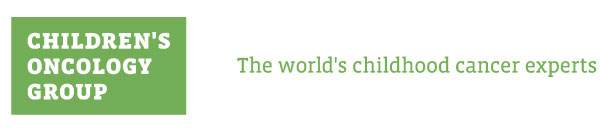 APPLICATION FOR USE OF BANKED BIOSPECIMENSInvestigators continue to need reliable biospecimen collections with linked clinical, treatment, and outcome data crucial for advancing cancer research, validating and bringing biomarkers and tests from the bench to bedside, and enabling personalized medicine in the future. The purpose of the Children’s Oncology Group (COG) biospecimen bank located at the Biopathology Center (BPC)/Nationwide Children’s Hospital in Columbus, OH is to support integrated and integral biomarker studies conducted by the COG, and to maintain a publicly available supply of biospecimens to support research conducted by the childhood cancer research community. INSTRUCTIONSThe Principal Investigator (PI) responsible for overseeing the project, laboratory and personnel who will receive, use, and process the requested biospecimens should complete this application. Each section of this application must be fully completed. The information in these forms is necessary in order to accurately document your request for tissue and other services and to ensure that the COG and the BPC operate within the guidelines of the National Cancer Institute (NCI).  When submitting a request for services, note the following: Application Completion InstructionsType directly into this electronic form. Complete the accompanying Proposal for use of NCTN Clinical Trial Biospecimens FormIf requesting biospecimens from more than one specific anatomic site or disease, please complete separate copies of the Biospecimen Request Form as necessary (biospecimen type and preparation details).Patient identity is confidential. Samples and accompanying clinical data will be identified by a unique code and patient-identifying information will not be released under any circumstances. Completed requests for banked biospecimens and accompanying documents should be emailed to the COG at specimens@childrensoncologygroup.org. Only electronic submissions will be accepted.  Supporting DocumentationThe following forms are required to be submitted along with this applicationA current copy of your NIH biosketch must also accompany this application.  PIs must obtain human subjects review from their institution in order to receive biospecimens from the COG/BPC. Full or expedited approval or an exemption for your project can be obtained from your Institutional Review Board (IRB) (Human Use Committee). A COPY OF THE HUMAN SUBJECTS APPROVAL OR REVIEW DOCUMENTATION SHOULD BE RETURNED WITH THIS FORM.  Documentation of annual review of non-exempt protocols by the PI’s institution must be forwarded to the BPC in order to maintain eligibility to receive biospecimens. This is not necessary for exempt protocols. Contracts and AgreementsThe following agreements must be fully executed prior to biospecimen distributionA Materials Transfer Agreement (MTA) with the COG is required for all approved projects. A copy of this form will be sent upon approval. An Agreement For Use of Tissue and Data Use Agreement between the investigator and the Biopathology Center (BPC)/Collaborative (formerly Cooperative) Human Tissue Network (CHTN) is also required prior to biospecimen distribution. The Pediatric Division of the CHTN at the BPC serves as the biospecimen distribution mechanism for the COG. A Data Use Agreement (DUA) with the COG is required prior to release of annotated clinical data (if requested). See the Additional Biospecimen Information Required section of this application for further guidance on when a DUA is needed. Review processContact specimens@childrensoncologygroup.org for questions regarding the application review processAll requests for COG biospecimens require review and approval by the respective COG Disease Committee(s) and the NCI Cancer Therapy Evaluation Program (CTEP) or National Clinical Trials Network (NCTN) Navigator, Core Correlative Science Committees (CCSC).Requests for specimens from ≥ 50 patient cases in total, specimens from ≥ 50% of patient cases from a single trial arm, or for certain rare or difficult to attain biospecimens may also require COG Scientific Council review and approval. PIs of studies approved by the COG are required to submit brief, annual progress reports to the respective COG disease committee. Any publication of the study should be sent to the respective COG disease committee chair with a copy to specimens@childrensoncologygroup.org, for their information, with appropriate acknowledgements (refer to the COG MTA).FeesThe PI is responsible for remission of processing fees to the BPC, including fees for any additional services performed and any shipping costs not directly billed to the applicant’s courier account. Please contact The Biopathology Center at BPCDist@nationwidechildrens.org for the current fee structure.A fee for statistical effort in generating biospecimen-associated data-sets and data analyses may apply.COLLABORATING PERSONNEL/LABORATORIESAny transfer of samples, aliquots, derivatives or associated clinical data to collaborating personnel or laboratories outside of your home institution that are not under the direct supervision of the indicated PI requires the following: A written justification of the need to transfer the materials and benefit to the applicant’s proposed research.  Copy of the COG Materials Transfer Agreement (MTA) signed by the collaborator.  Copy of Agreement For Use of Tissue and Data Use Agreement between the investigator and the BPC/ CHTN.Documentation of the collaborator’s current IRB approval or exemption unless the collaborator is covered under the IRB approval granted for the project proposed in this application. This applies to pay-for-service labs that may be used for your project.DISTRIBUTION TO THIRD-PARTY RESEARCHERSThe COG and BPC do not supply samples to biospecimen banks whose purpose is distribution to third-party researchers. Transfer of biospecimens to another biospecimen bank is strictly prohibited.Children’s Oncology Group Statement of ConfidentialityThe Children's Oncology Group has received a Certificate of Confidentiality from the federal government, which will help us protect the privacy of our research subjects. The Certificate protects against the involuntary release of information about subjects collected during the course of our covered studies. The researchers involved in the studies cannot be forced to disclose the identity or any information collected in the study in any legal proceedings at the federal, state, or local level, regardless of whether they are criminal, administrative, or legislative proceedings. However, the subject or the researcher may choose to voluntarily disclose the protected information under certain circumstances. For example, if the subject or his/her guardian requests the release of information in writing, the Certificate does not protect against that voluntary disclosure. Furthermore, federal agencies may review our records under limited circumstances, such as a DHHS request for information for an audit or program evaluation or an FDA request under the Food, Drug and Cosmetics Act. The Certificate of Confidentiality will not protect against the required reporting by hospital staff of information on suspected child abuse, reportable communicable diseases, and/or possible threat of harm to self or others.ADMINISTRATIVE INFORMATIONIRB and Funding Information:BIOSPECIMEN REQUEST FORMIf requesting biospecimens from more than one specific anatomic site or disease, please complete separate copies of this form. Please be as specific as necessary about your requirements, including those for storing and handling samples from the time the biospecimens are collected until they are delivered. This is a standard COG/BPC application for biospecimens and not all sections pertain to all disease categories. For questions, correspond with the chair of the disease committee.Additional Biospecimen Information Required:Standard information provided at no additional cost includes age, gender, race and the final pathologic diagnosis (typically a de-identified pathology report) or BPC quality assessment where applicable. Any requests for additional information, e.g. clinical information, COG-identified biomarker results, outcome data, must be requested from the COG SDC. Analyses may be done in collaboration with COG SDC statisticians in a fee-for-service arrangement with a technical report outlining primary analyses returned to the investigator. Alternatively, investigators may request data from the COG SDC for on-site analyses to be performed by a statistician approved by the COG SDC for oversight of released data. The PI must sign a Data Use Agreement (DUA) with COG prior to release of annotated clinical data, and provide the CV or biosketch of the responsible accepting statistician. Availability and completeness of clinical information is not guaranteed. Annotated Clinical Data Required:     Yes       NoIf yes, then list clinical data elements required:This box for COG/BPC use only.Study Number:                                     (To be assigned by COG)This box for COG/BPC use only.Study Number:                                     (To be assigned by COG)This box for COG/BPC use only.Study Number:                                     (To be assigned by COG)This box for COG/BPC use only.Study Number:                                     (To be assigned by COG)PRINCIPAL INVESTIGATOR INFORMATIONPRINCIPAL INVESTIGATOR INFORMATIONPRINCIPAL INVESTIGATOR INFORMATIONPRINCIPAL INVESTIGATOR INFORMATIONPRINCIPAL INVESTIGATOR INFORMATIONDate Submitted: Date Submitted: Date Submitted: Date Submitted: First Name: Middle Name: Middle Name: Last Name: Degree: Title: Title: Title: Institution Type:   Academic/Government                Commercial                        Non-ProfitInstitution Type:   Academic/Government                Commercial                        Non-ProfitInstitution Type:   Academic/Government                Commercial                        Non-ProfitInstitution Type:   Academic/Government                Commercial                        Non-ProfitMailing AddressMailing AddressMailing AddressMailing AddressInstitution: Institution: Institution: Institution: Department: Department: Department: Department: Address 1: Address 1: Address 1: Address 1: Address 2: Address 2: Address 2: Address 2: City: State: State: Zip Code: Country: Email: Email: Email: Tel#: Alt Tel#: Alt Tel#: Fax#: CO-PRINCIPAL INVESTIGATOR INFORMATIONCO-PRINCIPAL INVESTIGATOR INFORMATIONCO-PRINCIPAL INVESTIGATOR INFORMATIONCO-PRINCIPAL INVESTIGATOR INFORMATIONCO-PRINCIPAL INVESTIGATOR INFORMATIONNote: Only those investigators who have had/will have substantive input into the design, development, and/or conduct of your proposed study should be listed below.Note: Only those investigators who have had/will have substantive input into the design, development, and/or conduct of your proposed study should be listed below.Note: Only those investigators who have had/will have substantive input into the design, development, and/or conduct of your proposed study should be listed below.Note: Only those investigators who have had/will have substantive input into the design, development, and/or conduct of your proposed study should be listed below.Co-Principal Investigator 1Co-Principal Investigator 1Co-Principal Investigator 1Co-Principal Investigator 1First Name: Middle Name: Middle Name: Last Name: Degree: Title: Title: Title: Institution Type:   Academic/Government                Commercial                        Non-ProfitInstitution Type:   Academic/Government                Commercial                        Non-ProfitInstitution Type:   Academic/Government                Commercial                        Non-ProfitInstitution Type:   Academic/Government                Commercial                        Non-ProfitMailing AddressMailing AddressMailing AddressMailing AddressInstitution: Institution: Institution: Institution: Department: Department: Department: Department: Address 1: Address 1: Address 1: Address 1: Address 2: Address 2: Address 2: Address 2: City: State: State: Zip Code: Country: Email: Email: Email: Tel#: Alt Tel#: Alt Tel#: Fax#: Co-Principal Investigator 2Co-Principal Investigator 2Co-Principal Investigator 2Co-Principal Investigator 2First Name: Middle Name: Middle Name: Last Name: Degree: Title: Title: Title: Institution Type:   Academic/Government                Commercial                        Non-ProfitInstitution Type:   Academic/Government                Commercial                        Non-ProfitInstitution Type:   Academic/Government                Commercial                        Non-ProfitInstitution Type:   Academic/Government                Commercial                        Non-ProfitMailing AddressMailing AddressMailing AddressMailing AddressInstitution: Institution: Institution: Institution: Department: Department: Department: Department: Address 1: Address 1: Address 1: Address 1: Address 2: Address 2: Address 2: Address 2: City: State: State: Zip Code: Country: Email: Email: Email: Tel#: Alt Tel#: Alt Tel#: Fax#: LABORATORY CONTACT INFORMATIONLABORATORY CONTACT INFORMATIONLABORATORY CONTACT INFORMATIONLABORATORY CONTACT INFORMATIONLABORATORY CONTACT INFORMATIONFirst Name: Last Name: Last Name: Last Name: Title: Email: Email: Email: Tel#: Alt Tel#: Alt Tel#: Alt Tel#: First Name: Last Name: Last Name: Last Name: Title: Email: Email: Email: Tel#: Alt Tel#: Alt Tel#: Alt Tel#: BIOSPECIMEN SHIPPING INFORMATIONBIOSPECIMEN SHIPPING INFORMATIONBIOSPECIMEN SHIPPING INFORMATIONBIOSPECIMEN SHIPPING INFORMATIONBIOSPECIMEN SHIPPING INFORMATIONShipping Courier: Account# (required)*: Account# (required)*: Account# (required)*: Shipping address same as mailing address: Shipping address same as mailing address: Shipping address same as mailing address: Shipping address same as mailing address: Attention: Attention: Attention: Attention: Institution: Institution: Institution: Institution: Department: Department: Department: Department: Address 1: Address 1: Address 1: Address 1: Address 2: Address 2: Address 2: Address 2: City: State: State: Zip Code: Country: Email: Email: Email: Tel#: Alt#: Alt#: Alt#: *Shipping costs will be included on the invoice if courier is not provided.*Shipping costs will be included on the invoice if courier is not provided.*Shipping costs will be included on the invoice if courier is not provided.*Shipping costs will be included on the invoice if courier is not provided.BILLING AND PAYMENT INFORMATIONBILLING AND PAYMENT INFORMATIONBILLING AND PAYMENT INFORMATIONBILLING AND PAYMENT INFORMATIONBILLING AND PAYMENT INFORMATIONBilling Contact First Name: Billing Contact First Name: Last Name: Last Name: Title: Title: Email: Email: Tel#: Tel#: Alt#: Alt#: Billing Address: Billing Address: Billing Address: Billing Address: Billing address same as mailing address: Billing address same as mailing address: Billing address same as mailing address: Billing address same as mailing address: Attention: Attention: Attention: Attention: Institution: Institution: Institution: Institution: Address 1: Address 1: Address 1: Address 1: Address 2: Address 2: Address 2: Address 2: City: State: State: Zip Code: Country: Email: Email: Email: Tel#:Alt #:Alt #:Fax #:Payment Details:Payment Details:Payment Details:Payment Details:Purchase Order (PO): Credit Card:  Please call 614-355-2802 for paymentCredit Card:  Please call 614-355-2802 for paymentCredit Card:  Please call 614-355-2802 for paymentPO #: PO Expiration Date: PO Expiration Date: PO Amount: Bill to grant: Billing reference #: Billing reference #: Billing reference #: IRB Review Type: IRB documentation required to show IRB review decisionIRB Review Type: IRB documentation required to show IRB review decisionIRB Review Type: IRB documentation required to show IRB review decisionIRB Review Type: IRB documentation required to show IRB review decisionIRB Review Type: IRB documentation required to show IRB review decision    Full     Expedited     Expedited     Exempt     Exempt   Human Use Agreement   Human Use Agreement   Not Human Subjects Research   Not Human Subjects Research   Not Human Subjects ResearchIRB #: IRB Expiration Date: IRB Expiration Date: IRB Expiration Date: No Expiration: Funding InformationFunding InformationFunding InformationFunding InformationFunding InformationTissues will be provided to investigators on a rotating basis in the following priority order:Integrated/Internal studies for COG approved protocolsCOG approved biology studiesNon-protocol investigators, NIH peer reviewed fundingNon-protocol investigators, nationally peer reviewed non-federal fundingNon-protocol investigators, other fundingIndustry investigators, commercialTo help define the priority of your request, please include your major research grant. Institutional and other funding sources may also be listed.Tissues will be provided to investigators on a rotating basis in the following priority order:Integrated/Internal studies for COG approved protocolsCOG approved biology studiesNon-protocol investigators, NIH peer reviewed fundingNon-protocol investigators, nationally peer reviewed non-federal fundingNon-protocol investigators, other fundingIndustry investigators, commercialTo help define the priority of your request, please include your major research grant. Institutional and other funding sources may also be listed.Tissues will be provided to investigators on a rotating basis in the following priority order:Integrated/Internal studies for COG approved protocolsCOG approved biology studiesNon-protocol investigators, NIH peer reviewed fundingNon-protocol investigators, nationally peer reviewed non-federal fundingNon-protocol investigators, other fundingIndustry investigators, commercialTo help define the priority of your request, please include your major research grant. Institutional and other funding sources may also be listed.Tissues will be provided to investigators on a rotating basis in the following priority order:Integrated/Internal studies for COG approved protocolsCOG approved biology studiesNon-protocol investigators, NIH peer reviewed fundingNon-protocol investigators, nationally peer reviewed non-federal fundingNon-protocol investigators, other fundingIndustry investigators, commercialTo help define the priority of your request, please include your major research grant. Institutional and other funding sources may also be listed.Tissues will be provided to investigators on a rotating basis in the following priority order:Integrated/Internal studies for COG approved protocolsCOG approved biology studiesNon-protocol investigators, NIH peer reviewed fundingNon-protocol investigators, nationally peer reviewed non-federal fundingNon-protocol investigators, other fundingIndustry investigators, commercialTo help define the priority of your request, please include your major research grant. Institutional and other funding sources may also be listed.Currently unfunded: Currently unfunded: Currently unfunded: Currently unfunded: Currently unfunded:       Please explain:       Please explain:       Please explain:       Please explain:       Please explain: Funding Source #1: Funding Source #1: Funding Source #1: Funding Source #1: Funding Source #1:       Grant/Cooperative Agreement #:       Grant/Cooperative Agreement #:       Grant/Cooperative Agreement #:       Grant/Cooperative Agreement #:       Grant/Cooperative Agreement #:       Grant Start Date:       Grant Start Date: Grant End Date: Grant End Date: Grant End Date: Funding Source #2: Funding Source #2: Funding Source #2: Funding Source #2: Funding Source #2:       Grant/Cooperative Agreement #:       Grant/Cooperative Agreement #:       Grant/Cooperative Agreement #:       Grant/Cooperative Agreement #:       Grant/Cooperative Agreement #:       Grant Start Date:       Grant Start Date: Grant End Date: Grant End Date: Grant End Date: Additional Funding QuestionsAdditional Funding QuestionsAdditional Funding QuestionsAdditional Funding QuestionsAdditional Funding QuestionsIs this study funded by a NIH contract? Is this study funded by a NIH contract?   Yes No  Pending      If yes, specify source:       If yes, specify source:       If yes, specify source:       If yes, specify source:       If yes, specify source: If non-NCI/non-NIH funding source (i.e. institutional funds, industry, ACS), specify source: If non-NCI/non-NIH funding source (i.e. institutional funds, industry, ACS), specify source: If non-NCI/non-NIH funding source (i.e. institutional funds, industry, ACS), specify source: If non-NCI/non-NIH funding source (i.e. institutional funds, industry, ACS), specify source: If non-NCI/non-NIH funding source (i.e. institutional funds, industry, ACS), specify source: Are you under a grant deadline for receiving a decision from COG?        Yes         NoAre you under a grant deadline for receiving a decision from COG?        Yes         NoAre you under a grant deadline for receiving a decision from COG?        Yes         NoAre you under a grant deadline for receiving a decision from COG?        Yes         NoAre you under a grant deadline for receiving a decision from COG?        Yes         NoSOLID MALIGNANCY REQUESTSOLID MALIGNANCY REQUESTSOLID MALIGNANCY REQUESTSOLID MALIGNANCY REQUESTSOLID MALIGNANCY REQUESTSOLID MALIGNANCY REQUESTSOLID MALIGNANCY REQUESTSOLID MALIGNANCY REQUESTSOLID MALIGNANCY REQUESTSOLID MALIGNANCY REQUESTSOLID MALIGNANCY REQUESTSOLID MALIGNANCY REQUESTFrozen Tissue Frozen Tissue Frozen Tissue Frozen Tissue Frozen Tissue Frozen Tissue Frozen Tissue Frozen Tissue Frozen Tissue Frozen Tissue Frozen Tissue Frozen Tissue Diagnosis: Diagnosis: Diagnosis: Diagnosis: Diagnosis: Diagnosis: Anatomic site: Anatomic site: Anatomic site: Anatomic site: Anatomic site: Anatomic site: Timepoint: Diagnostic/Pre-Treatment Diagnostic/Pre-Treatment Diagnostic/Pre-Treatment Diagnostic/Pre-Treatment Diagnostic/Pre-Treatment Relapse Relapse Relapse Other, specify:  Other, specify:  Other, specify: Frozen Tissue Details:Frozen Tissue Details:Frozen Tissue Details:Frozen Tissue Details:Frozen Tissue Details:Frozen Tissue Details:Frozen Tissue Details:Frozen Tissue Details:Frozen Tissue Details:Frozen Tissue Details:Frozen Tissue Details:Frozen Tissue Details:Tissue Type: Primary Primary Metastatic Metastatic Metastatic Normal Normal Normal Normal Normal NormalPreparation Type: Snap Frozen:        # requested  grams Snap Frozen:        # requested  grams Snap Frozen:        # requested  grams Snap Frozen:        # requested  grams Snap Frozen:        # requested  grams Snap Frozen:        # requested  grams Snap Frozen:        # requested  grams Snap Frozen:        # requested  grams Snap Frozen:        # requested  grams Snap Frozen:        # requested  grams Snap Frozen:        # requested  gramsPreparation Type: OCT Embedded:  # requested  @ grams      OCT Embedded:  # requested  @ grams      OCT Embedded:  # requested  @ grams      OCT Embedded:  # requested  @ grams      OCT Embedded:  # requested  @ grams      OCT Embedded:  # requested  @ grams      OCT Embedded:  # requested  @ grams      OCT Embedded:  # requested  @ grams      OCT Embedded:  # requested  @ grams      OCT Embedded:  # requested  @ grams      OCT Embedded:  # requested  @ grams      OCT scrolls:         # requested  @ microns      OCT scrolls:         # requested  @ microns      OCT scrolls:         # requested  @ microns      OCT scrolls:         # requested  @ microns      OCT scrolls:         # requested  @ microns      OCT scrolls:         # requested  @ microns      OCT scrolls:         # requested  @ microns      OCT scrolls:         # requested  @ microns      OCT scrolls:         # requested  @ microns      OCT scrolls:         # requested  @ microns      OCT scrolls:         # requested  @ microns     Biospecimen Size:Minimum weight:  gMinimum weight:  gMinimum weight:  gMinimum weight:  gMinimum weight:  gMinimum weight:  gMinimum weight:  gMinimum weight:  gMinimum weight:  gMaximum weight:  gMaximum weight:  gTissue Quality Control: Tissue Quality Control: Percent tumor cutoff:  %         Percent tumor necrosis cutoff:  %Percent tumor cutoff:  %         Percent tumor necrosis cutoff:  %Percent tumor cutoff:  %         Percent tumor necrosis cutoff:  %Percent tumor cutoff:  %         Percent tumor necrosis cutoff:  %Percent tumor cutoff:  %         Percent tumor necrosis cutoff:  %Percent tumor cutoff:  %         Percent tumor necrosis cutoff:  %Percent tumor cutoff:  %         Percent tumor necrosis cutoff:  %Percent tumor cutoff:  %         Percent tumor necrosis cutoff:  %Percent tumor cutoff:  %         Percent tumor necrosis cutoff:  %Percent tumor cutoff:  %         Percent tumor necrosis cutoff:  %Frozen Sections Details: If interested in receiving the Quality Assurance H&E image, please remember to select H&E image box below.Frozen Sections Details: If interested in receiving the Quality Assurance H&E image, please remember to select H&E image box below.Frozen Sections Details: If interested in receiving the Quality Assurance H&E image, please remember to select H&E image box below.Frozen Sections Details: If interested in receiving the Quality Assurance H&E image, please remember to select H&E image box below.Frozen Sections Details: If interested in receiving the Quality Assurance H&E image, please remember to select H&E image box below.Frozen Sections Details: If interested in receiving the Quality Assurance H&E image, please remember to select H&E image box below.Frozen Sections Details: If interested in receiving the Quality Assurance H&E image, please remember to select H&E image box below.Frozen Sections Details: If interested in receiving the Quality Assurance H&E image, please remember to select H&E image box below.Frozen Sections Details: If interested in receiving the Quality Assurance H&E image, please remember to select H&E image box below.Frozen Sections Details: If interested in receiving the Quality Assurance H&E image, please remember to select H&E image box below.Frozen Sections Details: If interested in receiving the Quality Assurance H&E image, please remember to select H&E image box below.Frozen Sections Details: If interested in receiving the Quality Assurance H&E image, please remember to select H&E image box below.Tissue Type: Primary Primary Metastatic Metastatic Metastatic Normal Normal Normal Normal Normal NormalPreparation Type: H&E Image: H&E Image: H&E Image:Image magnification:   20 X    40 XImage magnification:   20 X    40 XImage magnification:   20 X    40 XImage magnification:   20 X    40 XImage magnification:   20 X    40 XImage magnification:   20 X    40 XImage magnification:   20 X    40 XImage magnification:   20 X    40 XPreparation Type: Unstained slide: Unstained slide: Unstained slide:# requested  slides     # requested  slides     # requested  slides     # requested  slides     # requested  slides     # requested  slides     # requested  slides     # requested  slides     *Applicable to newly cut material only**Applicable to newly cut material only**Applicable to newly cut material only**Applicable to newly cut material only**Applicable to newly cut material only**Applicable to newly cut material only**Applicable to newly cut material only**Applicable to newly cut material only**Applicable to newly cut material only**Applicable to newly cut material only**Applicable to newly cut material only*Preferred thickness:  micronsPreferred thickness:  micronsPreferred thickness:  micronsPreferred thickness:  micronsPreferred thickness:  micronsPreferred thickness:  micronsPreferred thickness:  micronsPreferred thickness:  micronsPreferred thickness:  micronsPreferred thickness:  micronsPreferred thickness:  micronsPreferred slide type:    Charged slide     Uncharged slidePreferred slide type:    Charged slide     Uncharged slidePreferred slide type:    Charged slide     Uncharged slidePreferred slide type:    Charged slide     Uncharged slidePreferred slide type:    Charged slide     Uncharged slidePreferred slide type:    Charged slide     Uncharged slidePreferred slide type:    Charged slide     Uncharged slidePreferred slide type:    Charged slide     Uncharged slidePreferred slide type:    Charged slide     Uncharged slidePreferred slide type:    Charged slide     Uncharged slidePreferred slide type:    Charged slide     Uncharged slidePreferred drying method:   Air dried       HeatedPreferred drying method:   Air dried       HeatedPreferred drying method:   Air dried       HeatedPreferred drying method:   Air dried       HeatedPreferred drying method:   Air dried       HeatedPreferred drying method:   Air dried       HeatedPreferred drying method:   Air dried       HeatedPreferred drying method:   Air dried       HeatedPreferred drying method:   Air dried       HeatedPreferred drying method:   Air dried       HeatedPreferred drying method:   Air dried       HeatedTissue Quality Control: Tissue Quality Control: Percent tumor cutoff:  %         Percent tumor necrosis cutoff:  %Percent tumor cutoff:  %         Percent tumor necrosis cutoff:  %Percent tumor cutoff:  %         Percent tumor necrosis cutoff:  %Percent tumor cutoff:  %         Percent tumor necrosis cutoff:  %Percent tumor cutoff:  %         Percent tumor necrosis cutoff:  %Percent tumor cutoff:  %         Percent tumor necrosis cutoff:  %Percent tumor cutoff:  %         Percent tumor necrosis cutoff:  %Percent tumor cutoff:  %         Percent tumor necrosis cutoff:  %Percent tumor cutoff:  %         Percent tumor necrosis cutoff:  %Percent tumor cutoff:  %         Percent tumor necrosis cutoff:  %Formalin Fixed Paraffin Embedded Tissue Formalin Fixed Paraffin Embedded Tissue Formalin Fixed Paraffin Embedded Tissue Formalin Fixed Paraffin Embedded Tissue Formalin Fixed Paraffin Embedded Tissue Formalin Fixed Paraffin Embedded Tissue Formalin Fixed Paraffin Embedded Tissue Formalin Fixed Paraffin Embedded Tissue Formalin Fixed Paraffin Embedded Tissue Formalin Fixed Paraffin Embedded Tissue Formalin Fixed Paraffin Embedded Tissue Formalin Fixed Paraffin Embedded Tissue Diagnosis: Diagnosis: Diagnosis: Diagnosis: Diagnosis: Diagnosis: Diagnosis: Anatomic site: Anatomic site: Anatomic site: Anatomic site: Anatomic site: Timepoint: Diagnostic/Pre-Treatment Diagnostic/Pre-Treatment Diagnostic/Pre-Treatment Diagnostic/Pre-Treatment Diagnostic/Pre-Treatment Relapse Relapse Relapse Other, specify:  Other, specify:  Other, specify: Paraffin Tissue Details: If interested in receiving the Quality Assurance H&E image, please remember to select H&E image box below.Paraffin Tissue Details: If interested in receiving the Quality Assurance H&E image, please remember to select H&E image box below.Paraffin Tissue Details: If interested in receiving the Quality Assurance H&E image, please remember to select H&E image box below.Paraffin Tissue Details: If interested in receiving the Quality Assurance H&E image, please remember to select H&E image box below.Paraffin Tissue Details: If interested in receiving the Quality Assurance H&E image, please remember to select H&E image box below.Paraffin Tissue Details: If interested in receiving the Quality Assurance H&E image, please remember to select H&E image box below.Paraffin Tissue Details: If interested in receiving the Quality Assurance H&E image, please remember to select H&E image box below.Paraffin Tissue Details: If interested in receiving the Quality Assurance H&E image, please remember to select H&E image box below.Paraffin Tissue Details: If interested in receiving the Quality Assurance H&E image, please remember to select H&E image box below.Paraffin Tissue Details: If interested in receiving the Quality Assurance H&E image, please remember to select H&E image box below.Paraffin Tissue Details: If interested in receiving the Quality Assurance H&E image, please remember to select H&E image box below.Paraffin Tissue Details: If interested in receiving the Quality Assurance H&E image, please remember to select H&E image box below.Tissue Type: Primary Primary Metastatic Metastatic Metastatic Normal Normal Normal Normal Normal NormalPreparation Type: H&E Image: H&E Image: H&E Image:Image magnification:    20 X    40 XImage magnification:    20 X    40 XImage magnification:    20 X    40 XImage magnification:    20 X    40 XImage magnification:    20 X    40 XImage magnification:    20 X    40 XImage magnification:    20 X    40 XImage magnification:    20 X    40 XPreparation Type: Unstained slide: Unstained slide: Unstained slide:# requested  slides     # requested  slides     # requested  slides     # requested  slides     # requested  slides     # requested  slides     # requested  slides     # requested  slides      Scroll/Ribbon: Scroll/Ribbon: Scroll/Ribbon:# requested  @ microns     # requested  @ microns     # requested  @ microns     # requested  @ microns     # requested  @ microns     # requested  @ microns     # requested  @ microns     # requested  @ microns     *Applicable to newly cut material only**Applicable to newly cut material only**Applicable to newly cut material only**Applicable to newly cut material only**Applicable to newly cut material only**Applicable to newly cut material only**Applicable to newly cut material only**Applicable to newly cut material only**Applicable to newly cut material only**Applicable to newly cut material only*Preferred thickness: Preferred thickness: Preferred thickness: Preferred thickness:  microns microns microns microns microns microns micronsPreferred slide type:  Preferred slide type:  Preferred slide type:  Preferred slide type:   Charged slide     Charged slide     Charged slide     Uncharged slide Uncharged slide Uncharged slide Uncharged slidePreferred drying method: Preferred drying method: Preferred drying method: Preferred drying method:  Air Dried     Air Dried     Air Dried     Heated Heated Heated HeatedTissue Quality Control: Tissue Quality Control: Percent tumor cutoff:  %   Percent tumor necrosis cutoff:  %Percent tumor cutoff:  %   Percent tumor necrosis cutoff:  %Percent tumor cutoff:  %   Percent tumor necrosis cutoff:  %Percent tumor cutoff:  %   Percent tumor necrosis cutoff:  %Percent tumor cutoff:  %   Percent tumor necrosis cutoff:  %Percent tumor cutoff:  %   Percent tumor necrosis cutoff:  %Percent tumor cutoff:  %   Percent tumor necrosis cutoff:  %Percent tumor cutoff:  %   Percent tumor necrosis cutoff:  %Percent tumor cutoff:  %   Percent tumor necrosis cutoff:  %Percent tumor cutoff:  %   Percent tumor necrosis cutoff:  %Frozen Body Fluid Frozen Body Fluid Frozen Body Fluid Frozen Body Fluid Frozen Body Fluid Frozen Body Fluid Frozen Body Fluid Frozen Body Fluid Frozen Body Fluid Frozen Body Fluid Frozen Body Fluid Frozen Body Fluid Frozen Body Fluid Frozen Body Fluid Frozen Body Fluid Diagnosis: Diagnosis: Diagnosis: Diagnosis: Diagnosis: Diagnosis: Diagnosis: Diagnosis: Diagnosis: Diagnosis: Diagnosis: Diagnosis: Diagnosis: Diagnosis: Diagnosis: Timepoint:   Diagnostic/Pre-Treatment     Relapse     Other, specify: Timepoint:   Diagnostic/Pre-Treatment     Relapse     Other, specify: Timepoint:   Diagnostic/Pre-Treatment     Relapse     Other, specify: Timepoint:   Diagnostic/Pre-Treatment     Relapse     Other, specify: Timepoint:   Diagnostic/Pre-Treatment     Relapse     Other, specify: Timepoint:   Diagnostic/Pre-Treatment     Relapse     Other, specify: Timepoint:   Diagnostic/Pre-Treatment     Relapse     Other, specify: Timepoint:   Diagnostic/Pre-Treatment     Relapse     Other, specify: Timepoint:   Diagnostic/Pre-Treatment     Relapse     Other, specify: Timepoint:   Diagnostic/Pre-Treatment     Relapse     Other, specify: Timepoint:   Diagnostic/Pre-Treatment     Relapse     Other, specify: Timepoint:   Diagnostic/Pre-Treatment     Relapse     Other, specify: Timepoint:   Diagnostic/Pre-Treatment     Relapse     Other, specify: Timepoint:   Diagnostic/Pre-Treatment     Relapse     Other, specify: Timepoint:   Diagnostic/Pre-Treatment     Relapse     Other, specify: Frozen Fluid DetailsFrozen Fluid DetailsFrozen Fluid DetailsFrozen Fluid DetailsFrozen Fluid DetailsFrozen Fluid DetailsFrozen Fluid DetailsFrozen Fluid DetailsFrozen Fluid DetailsFrozen Fluid DetailsFrozen Fluid DetailsFrozen Fluid DetailsFrozen Fluid DetailsFrozen Fluid DetailsFrozen Fluid DetailsBody fluid type: Body fluid type: Body fluid type: Body fluid type: Body fluid type: Body fluid type: Body fluid type: Minimum amount:  mLMinimum amount:  mLMinimum amount:  mLMinimum amount:  mLMinimum amount:  mLMinimum amount:  mLMinimum amount:  mLMinimum amount:  mLWhite blood cells 
(if available) White blood cells 
(if available) White blood cells 
(if available) Minimum cell count: Minimum cell count: Minimum cell count: Minimum cell count: Minimum cell count: Minimum cell count: Minimum cell count: Minimum cell count: Minimum cell count: Minimum cell count: Minimum cell count: Minimum cell count: White blood cells 
(if available) White blood cells 
(if available) White blood cells 
(if available) Percent viability:        %Percent viability:        %Percent viability:        %Percent viability:        %Percent viability:        %Percent viability:        %Percent viability:        %Percent viability:        %Percent viability:        %Percent viability:        %Percent viability:        %Percent viability:        %Thaw and re-aliquoting acceptable (if necessary):Thaw and re-aliquoting acceptable (if necessary):Thaw and re-aliquoting acceptable (if necessary):Thaw and re-aliquoting acceptable (if necessary):Thaw and re-aliquoting acceptable (if necessary):Thaw and re-aliquoting acceptable (if necessary):Thaw and re-aliquoting acceptable (if necessary):Thaw and re-aliquoting acceptable (if necessary): Yes Yes Yes No No No NoNucleic Acids Nucleic Acids Nucleic Acids Nucleic Acids Nucleic Acids Nucleic Acids Nucleic Acids Nucleic Acids Nucleic Acids Nucleic Acids Nucleic Acids Nucleic Acids Nucleic Acids Nucleic Acids Nucleic Acids Diagnosis: Diagnosis: Diagnosis: Diagnosis: Diagnosis: Diagnosis: Diagnosis: Diagnosis: Diagnosis: Diagnosis: Diagnosis: Diagnosis: Diagnosis: Diagnosis: Diagnosis: Timepoint:   Diagnostic/Pre-Treatment      Relapse      Other, specify: Timepoint:   Diagnostic/Pre-Treatment      Relapse      Other, specify: Timepoint:   Diagnostic/Pre-Treatment      Relapse      Other, specify: Timepoint:   Diagnostic/Pre-Treatment      Relapse      Other, specify: Timepoint:   Diagnostic/Pre-Treatment      Relapse      Other, specify: Timepoint:   Diagnostic/Pre-Treatment      Relapse      Other, specify: Timepoint:   Diagnostic/Pre-Treatment      Relapse      Other, specify: Timepoint:   Diagnostic/Pre-Treatment      Relapse      Other, specify: Timepoint:   Diagnostic/Pre-Treatment      Relapse      Other, specify: Timepoint:   Diagnostic/Pre-Treatment      Relapse      Other, specify: Timepoint:   Diagnostic/Pre-Treatment      Relapse      Other, specify: Timepoint:   Diagnostic/Pre-Treatment      Relapse      Other, specify: Timepoint:   Diagnostic/Pre-Treatment      Relapse      Other, specify: Timepoint:   Diagnostic/Pre-Treatment      Relapse      Other, specify: Timepoint:   Diagnostic/Pre-Treatment      Relapse      Other, specify: DNA Details:DNA Details:DNA Details:DNA Details:DNA Details:DNA Details:DNA Details:DNA Details:DNA Details:DNA Details:DNA Details:DNA Details:DNA Details:DNA Details:DNA Details:Biospecimen Type:Biospecimen Type: Tumor Tumor Normal (specify):  (i.e. tissue, blood, etc.)  Normal (specify):  (i.e. tissue, blood, etc.)  Normal (specify):  (i.e. tissue, blood, etc.)  Normal (specify):  (i.e. tissue, blood, etc.)  Normal (specify):  (i.e. tissue, blood, etc.)  Normal (specify):  (i.e. tissue, blood, etc.)  Normal (specify):  (i.e. tissue, blood, etc.)  Normal (specify):  (i.e. tissue, blood, etc.)  Normal (specify):  (i.e. tissue, blood, etc.)  Normal (specify):  (i.e. tissue, blood, etc.)  Normal (specify):  (i.e. tissue, blood, etc.) Downstream Application: Downstream Application: Downstream Application: Downstream Application: Downstream Application: Downstream Application: Downstream Application: Downstream Application: Downstream Application: Downstream Application: Downstream Application: Downstream Application: Downstream Application: Amount requested:  µgAmount requested:  µgAmount requested:  µgAmount requested:  µgAmount requested:  µgAmount requested:  µgAmount requested:  µgAmount requested:  µgAmount requested:  µgAmount requested:  µgMin. amount acceptable:  µgMin. amount acceptable:  µgMin. amount acceptable:  µgExtraction method:Extraction method:Extraction method:Extraction method: Qiagen  Qiagen  Qiagen  Qiagen  Qiagen  Qiagen  Qiagen  Qiagen  Qiagen  Column Column Column Column Bead Bead PureGene (precipitation) PureGene (precipitation) PureGene (precipitation) PureGene (precipitation) PureGene (precipitation) PureGene (precipitation) PureGene (precipitation) PureGene (precipitation) PureGene (precipitation) Other:  Other:  Other:  Other:  Other:  Other:  Other:  Other:  Other: Quantification Method: PicoGreenQuantification Method: PicoGreenQuantification Method: PicoGreenQuantification Method: PicoGreenQuantification Method: PicoGreenQuantification Method: PicoGreenQuantification Method: PicoGreenQuantification Method: PicoGreenQuantification Method: PicoGreenQuantification Method: PicoGreenQuantification Method: PicoGreenQuantification Method: PicoGreenQuantification Method: PicoGreenQuality Control Method: Agarose Gel to test integrityQuality Control Method: Agarose Gel to test integrityQuality Control Method: Agarose Gel to test integrityQuality Control Method: Agarose Gel to test integrityQuality Control Method: Agarose Gel to test integrityQuality Control Method: Agarose Gel to test integrityQuality Control Method: Agarose Gel to test integrityQuality Control Method: Agarose Gel to test integrityQuality Control Method: Agarose Gel to test integrityQuality Control Method: Agarose Gel to test integrityQuality Control Method: Agarose Gel to test integrityQuality Control Method: Agarose Gel to test integrityQuality Control Method: Agarose Gel to test integrityTissue Quality Control: *for solid tissue samples*Tissue Quality Control: *for solid tissue samples*Tissue Quality Control: *for solid tissue samples*Tissue Quality Control: *for solid tissue samples*Tissue Quality Control: *for solid tissue samples*Tissue Quality Control: *for solid tissue samples*Tissue Quality Control: *for solid tissue samples*Tissue Quality Control: *for solid tissue samples*Tissue Quality Control: *for solid tissue samples*Tissue Quality Control: *for solid tissue samples*Tissue Quality Control: *for solid tissue samples*Tissue Quality Control: *for solid tissue samples*Tissue Quality Control: *for solid tissue samples*Tissue Quality Control: *for solid tissue samples*Tissue Quality Control: *for solid tissue samples*Percent tumor cutoff:  %Percent tumor cutoff:  %Percent tumor cutoff:  %Percent tumor cutoff:  %Percent tumor cutoff:  %Percent tumor cutoff:  %Percent tumor cutoff:  %Percent tumor cutoff:  %Percent tumor cutoff:  %Percent tumor cutoff:  %Percent tumor cutoff:  %Percent tumor cutoff:  %Percent tumor necrosis cutoff:  %Percent tumor necrosis cutoff:  %RNA Details:RNA Details:RNA Details:RNA Details:RNA Details:RNA Details:RNA Details:RNA Details:RNA Details:RNA Details:RNA Details:RNA Details:RNA Details:RNA Details:RNA Details:Biospecimen Type:Biospecimen Type: Tumor Tumor Normal (specify):  (i.e. tissue, blood, etc.)  Normal (specify):  (i.e. tissue, blood, etc.)  Normal (specify):  (i.e. tissue, blood, etc.)  Normal (specify):  (i.e. tissue, blood, etc.)  Normal (specify):  (i.e. tissue, blood, etc.)  Normal (specify):  (i.e. tissue, blood, etc.)  Normal (specify):  (i.e. tissue, blood, etc.)  Normal (specify):  (i.e. tissue, blood, etc.)  Normal (specify):  (i.e. tissue, blood, etc.)  Normal (specify):  (i.e. tissue, blood, etc.)  Normal (specify):  (i.e. tissue, blood, etc.) Downstream Application: Downstream Application: Downstream Application: Downstream Application: Downstream Application: Downstream Application: Downstream Application: Downstream Application: Downstream Application: Downstream Application: Downstream Application: Downstream Application: Downstream Application: Amount requested:  µgAmount requested:  µgAmount requested:  µgAmount requested:  µgAmount requested:  µgAmount requested:  µgAmount requested:  µgAmount requested:  µgAmount requested:  µgAmount requested:  µgMin. amount acceptable:  µgMin. amount acceptable:  µgMin. amount acceptable:  µgExtraction method:Extraction method:Extraction method:Extraction method: mirVana mirVana mirVana mirVana mirVana mirVana mirVana mirVana mirVana PAXGene PAXGene PAXGene PAXGene PAXGene PAXGene PAXGene PAXGene PAXGene Trizol Trizol Trizol Trizol Trizol Trizol Trizol Trizol Trizol Other:  Other:  Other:  Other:  Other:  Other:  Other:  Other:  Other: Quantification Method by QubitQuantification Method by QubitQuantification Method by QubitQuantification Method by QubitQuantification Method by QubitQuantification Method by QubitQuantification Method by QubitQuantification Method by QubitQuantification Method by QubitQuantification Method by QubitQuantification Method by QubitQuantification Method by QubitQuantification Method by QubitQuality Control Method for frozen tissue: RIN (Agilent)Quality Control Method for frozen tissue: RIN (Agilent)Quality Control Method for frozen tissue: RIN (Agilent)Quality Control Method for frozen tissue: RIN (Agilent)Quality Control Method for frozen tissue: RIN (Agilent)Quality Control Method for frozen tissue: RIN (Agilent)Quality Control Method for frozen tissue: RIN (Agilent)Quality Control Method for frozen tissue: RIN (Agilent)Quality Control Method for frozen tissue: RIN (Agilent)Quality Control Method for frozen tissue: RIN (Agilent)Quality Control Method for frozen tissue: RIN (Agilent)Quality Control Method for frozen tissue: RIN (Agilent)Min RIN: Quality Control Method for FFPE tissue: DV200 (Agilent)Quality Control Method for FFPE tissue: DV200 (Agilent)Quality Control Method for FFPE tissue: DV200 (Agilent)Quality Control Method for FFPE tissue: DV200 (Agilent)Quality Control Method for FFPE tissue: DV200 (Agilent)Quality Control Method for FFPE tissue: DV200 (Agilent)Quality Control Method for FFPE tissue: DV200 (Agilent)Quality Control Method for FFPE tissue: DV200 (Agilent)Quality Control Method for FFPE tissue: DV200 (Agilent)Quality Control Method for FFPE tissue: DV200 (Agilent)Quality Control Method for FFPE tissue: DV200 (Agilent)Quality Control Method for FFPE tissue: DV200 (Agilent)Min DV200: miRNA’s needed:miRNA’s needed:miRNA’s needed:miRNA’s needed: Yes Yes Yes Yes No No No Unknown UnknownTissue Quality Control: *for solid tissue samples*Tissue Quality Control: *for solid tissue samples*Tissue Quality Control: *for solid tissue samples*Tissue Quality Control: *for solid tissue samples*Tissue Quality Control: *for solid tissue samples*Tissue Quality Control: *for solid tissue samples*Tissue Quality Control: *for solid tissue samples*Tissue Quality Control: *for solid tissue samples*Tissue Quality Control: *for solid tissue samples*Tissue Quality Control: *for solid tissue samples*Tissue Quality Control: *for solid tissue samples*Tissue Quality Control: *for solid tissue samples*Tissue Quality Control: *for solid tissue samples*Tissue Quality Control: *for solid tissue samples*Tissue Quality Control: *for solid tissue samples*Percent tumor cutoff:  %Percent tumor cutoff:  %Percent tumor cutoff:  %Percent tumor cutoff:  %Percent tumor cutoff:  %Percent tumor cutoff:  %Percent tumor cutoff:  %Percent tumor cutoff:  %Percent tumor cutoff:  %Percent tumor cutoff:  %Percent tumor cutoff:  %Percent tumor cutoff:  %Percent necrosis cutoff:  %Percent necrosis cutoff:  %Co-Isolation of DNA and RNA acceptable (as used in TCGA & more recent TARGET projects):   Yes   NoCo-Isolation of DNA and RNA acceptable (as used in TCGA & more recent TARGET projects):   Yes   NoCo-Isolation of DNA and RNA acceptable (as used in TCGA & more recent TARGET projects):   Yes   NoCo-Isolation of DNA and RNA acceptable (as used in TCGA & more recent TARGET projects):   Yes   NoCo-Isolation of DNA and RNA acceptable (as used in TCGA & more recent TARGET projects):   Yes   NoCo-Isolation of DNA and RNA acceptable (as used in TCGA & more recent TARGET projects):   Yes   NoCo-Isolation of DNA and RNA acceptable (as used in TCGA & more recent TARGET projects):   Yes   NoCo-Isolation of DNA and RNA acceptable (as used in TCGA & more recent TARGET projects):   Yes   NoCo-Isolation of DNA and RNA acceptable (as used in TCGA & more recent TARGET projects):   Yes   NoCo-Isolation of DNA and RNA acceptable (as used in TCGA & more recent TARGET projects):   Yes   NoCo-Isolation of DNA and RNA acceptable (as used in TCGA & more recent TARGET projects):   Yes   NoCo-Isolation of DNA and RNA acceptable (as used in TCGA & more recent TARGET projects):   Yes   NoCo-Isolation of DNA and RNA acceptable (as used in TCGA & more recent TARGET projects):   Yes   NoCo-Isolation of DNA and RNA acceptable (as used in TCGA & more recent TARGET projects):   Yes   NoCo-Isolation of DNA and RNA acceptable (as used in TCGA & more recent TARGET projects):   Yes   NoExtraction method:Extraction method:Extraction method: Frozen Tissue: Qiagen AllPrep (DNA) & mirVana (RNA) Frozen Tissue: Qiagen AllPrep (DNA) & mirVana (RNA) Frozen Tissue: Qiagen AllPrep (DNA) & mirVana (RNA) Frozen Tissue: Qiagen AllPrep (DNA) & mirVana (RNA) Frozen Tissue: Qiagen AllPrep (DNA) & mirVana (RNA) Frozen Tissue: Qiagen AllPrep (DNA) & mirVana (RNA) Frozen Tissue: Qiagen AllPrep (DNA) & mirVana (RNA) Frozen Tissue: Qiagen AllPrep (DNA) & mirVana (RNA) Frozen Tissue: Qiagen AllPrep (DNA) & mirVana (RNA) Frozen Tissue: Qiagen AllPrep (DNA) & mirVana (RNA) Formalin Fixed Tissue: Qiagen AllPrep (DNA) & Roche (RNA) Formalin Fixed Tissue: Qiagen AllPrep (DNA) & Roche (RNA) Formalin Fixed Tissue: Qiagen AllPrep (DNA) & Roche (RNA) Formalin Fixed Tissue: Qiagen AllPrep (DNA) & Roche (RNA) Formalin Fixed Tissue: Qiagen AllPrep (DNA) & Roche (RNA) Formalin Fixed Tissue: Qiagen AllPrep (DNA) & Roche (RNA) Formalin Fixed Tissue: Qiagen AllPrep (DNA) & Roche (RNA) Formalin Fixed Tissue: Qiagen AllPrep (DNA) & Roche (RNA) Formalin Fixed Tissue: Qiagen AllPrep (DNA) & Roche (RNA) Formalin Fixed Tissue: Qiagen AllPrep (DNA) & Roche (RNA)LIQUID MALIGNANCY REQUESTLIQUID MALIGNANCY REQUESTLIQUID MALIGNANCY REQUESTLIQUID MALIGNANCY REQUESTLIQUID MALIGNANCY REQUESTLIQUID MALIGNANCY REQUESTLIQUID MALIGNANCY REQUESTLIQUID MALIGNANCY REQUESTLIQUID MALIGNANCY REQUESTLIQUID MALIGNANCY REQUESTLIQUID MALIGNANCY REQUESTLIQUID MALIGNANCY REQUESTLIQUID MALIGNANCY REQUESTLIQUID MALIGNANCY REQUESTLIQUID MALIGNANCY REQUESTLIQUID MALIGNANCY REQUESTLiquid BiospecimensLiquid BiospecimensLiquid BiospecimensLiquid BiospecimensLiquid BiospecimensLiquid BiospecimensLiquid BiospecimensLiquid BiospecimensLiquid BiospecimensLiquid BiospecimensLiquid BiospecimensLiquid BiospecimensLiquid BiospecimensLiquid BiospecimensLiquid BiospecimensLiquid BiospecimensDiagnosis: Diagnosis: Timepoint:Timepoint: Diagnostic/Pre-Treatment Diagnostic/Pre-Treatment Diagnostic/Pre-Treatment Diagnostic/Pre-Treatment Diagnostic/Pre-Treatment Relapse Relapse Relapse Relapse Relapse Relapse Relapse Relapse Relapse Remission/germline Remission/germline Remission/germline Remission/germline Remission/germline Other, specify: Other, specify: Other, specify: Other, specify: Other, specify:Number of cases:Number of cases:Biospecimen Type:Biospecimen Type: Bone Marrow Bone Marrow Bone MarrowPercent Leukemia blasts in diagnostic specimens: Percent Leukemia blasts in diagnostic specimens: Percent Leukemia blasts in diagnostic specimens: Percent Leukemia blasts in diagnostic specimens: Percent Leukemia blasts in diagnostic specimens: Percent Leukemia blasts in diagnostic specimens: Percent Leukemia blasts in diagnostic specimens: Percent Leukemia blasts in diagnostic specimens: Percent Leukemia blasts in diagnostic specimens: Percent Leukemia blasts in diagnostic specimens: Percent Leukemia blasts in diagnostic specimens: Biospecimen Type:Biospecimen Type: Peripheral Blood Peripheral Blood Peripheral BloodPercent Leukemia blasts in diagnostic specimens: Percent Leukemia blasts in diagnostic specimens: Percent Leukemia blasts in diagnostic specimens: Percent Leukemia blasts in diagnostic specimens: Percent Leukemia blasts in diagnostic specimens: Percent Leukemia blasts in diagnostic specimens: Percent Leukemia blasts in diagnostic specimens: Percent Leukemia blasts in diagnostic specimens: Percent Leukemia blasts in diagnostic specimens: Percent Leukemia blasts in diagnostic specimens: Percent Leukemia blasts in diagnostic specimens: Specific Genetic Lesions:Specific Genetic Lesions:Nucleic Acids Nucleic Acids Nucleic Acids Nucleic Acids Nucleic Acids Nucleic Acids Nucleic Acids Nucleic Acids Nucleic Acids Nucleic Acids Nucleic Acids Nucleic Acids Nucleic Acids Nucleic Acids Nucleic Acids Nucleic Acids Diagnosis:Diagnosis:Timepoint:Timepoint: Diagnostic/Pre-Treatment Diagnostic/Pre-Treatment Diagnostic/Pre-Treatment Diagnostic/Pre-Treatment Diagnostic/Pre-Treatment Relapse Relapse Relapse Relapse Relapse Relapse Relapse Relapse Relapse Remission/germline Remission/germline Remission/germline Remission/germline Remission/germline Other, specify:  Other, specify:  Other, specify:  Other, specify:  Other, specify:  Other, specify:  Other, specify:  Other, specify:  Other, specify: DNA Details:DNA Details:DNA Details:DNA Details:DNA Details:DNA Details:DNA Details:DNA Details:DNA Details:DNA Details:DNA Details:DNA Details:DNA Details:DNA Details:DNA Details:DNA Details:Biospecimen Type: Tumor Tumor Normal (specify):  (i.e. tissue, liquid, etc.)  Normal (specify):  (i.e. tissue, liquid, etc.)  Normal (specify):  (i.e. tissue, liquid, etc.)  Normal (specify):  (i.e. tissue, liquid, etc.)  Normal (specify):  (i.e. tissue, liquid, etc.)  Normal (specify):  (i.e. tissue, liquid, etc.)  Normal (specify):  (i.e. tissue, liquid, etc.)  Normal (specify):  (i.e. tissue, liquid, etc.)  Normal (specify):  (i.e. tissue, liquid, etc.)  Normal (specify):  (i.e. tissue, liquid, etc.)  Normal (specify):  (i.e. tissue, liquid, etc.)  Normal (specify):  (i.e. tissue, liquid, etc.)  Normal (specify):  (i.e. tissue, liquid, etc.) Downstream Application: Downstream Application: Downstream Application: Downstream Application: Downstream Application: Downstream Application: Downstream Application: Downstream Application: Downstream Application: Downstream Application: Downstream Application: Downstream Application: Downstream Application: Downstream Application: Downstream Application: Amount requested:  µgAmount requested:  µgAmount requested:  µgAmount requested:  µgAmount requested:  µgAmount requested:  µgAmount requested:  µgAmount requested:  µgAmount requested:  µgAmount requested:  µgMin. amount acceptable:  µgMin. amount acceptable:  µgMin. amount acceptable:  µgMin. amount acceptable:  µgMin. amount acceptable:  µgExtraction method:Extraction method:Extraction method:Extraction method:Extraction method: Qiagen  Qiagen  Qiagen  Qiagen  Qiagen  Qiagen  Qiagen  Qiagen  Qiagen  Qiagen  Column Column Column Column Bead Bead Bead Bead PureGene (precipitation) PureGene (precipitation) PureGene (precipitation) PureGene (precipitation) PureGene (precipitation) PureGene (precipitation) PureGene (precipitation) PureGene (precipitation) PureGene (precipitation) PureGene (precipitation) Other:  Other:  Other:  Other:  Other:  Other:  Other:  Other:  Other:  Other: Quantification Method: PicoGreenQuantification Method: PicoGreenQuantification Method: PicoGreenQuantification Method: PicoGreenQuantification Method: PicoGreenQuantification Method: PicoGreenQuantification Method: PicoGreenQuantification Method: PicoGreenQuantification Method: PicoGreenQuantification Method: PicoGreenQuantification Method: PicoGreenQuantification Method: PicoGreenQuantification Method: PicoGreenQuantification Method: PicoGreenQuantification Method: PicoGreenQuality Control Method: Agarose Gel to test integrityQuality Control Method: Agarose Gel to test integrityQuality Control Method: Agarose Gel to test integrityQuality Control Method: Agarose Gel to test integrityQuality Control Method: Agarose Gel to test integrityQuality Control Method: Agarose Gel to test integrityQuality Control Method: Agarose Gel to test integrityQuality Control Method: Agarose Gel to test integrityQuality Control Method: Agarose Gel to test integrityQuality Control Method: Agarose Gel to test integrityQuality Control Method: Agarose Gel to test integrityQuality Control Method: Agarose Gel to test integrityQuality Control Method: Agarose Gel to test integrityQuality Control Method: Agarose Gel to test integrityQuality Control Method: Agarose Gel to test integrityTissue Quality Control: *for liquid samples*Tissue Quality Control: *for liquid samples*Tissue Quality Control: *for liquid samples*Tissue Quality Control: *for liquid samples*Tissue Quality Control: *for liquid samples*Tissue Quality Control: *for liquid samples*Tissue Quality Control: *for liquid samples*Tissue Quality Control: *for liquid samples*Tissue Quality Control: *for liquid samples*Tissue Quality Control: *for liquid samples*Tissue Quality Control: *for liquid samples*Tissue Quality Control: *for liquid samples*Tissue Quality Control: *for liquid samples*Tissue Quality Control: *for liquid samples*Tissue Quality Control: *for liquid samples*Tissue Quality Control: *for liquid samples*Blast percentage:  %Blast percentage:  %Blast percentage:  %Blast percentage:  %Blast percentage:  %Blast percentage:  %Blast percentage:  %Blast percentage:  %Blast percentage:  %Blast percentage:  %Blast percentage:  %Blast percentage:  %Blast percentage:  %Blast percentage:  %RNA Details:RNA Details:RNA Details:RNA Details:RNA Details:RNA Details:RNA Details:RNA Details:RNA Details:RNA Details:RNA Details:RNA Details:RNA Details:RNA Details:RNA Details:RNA Details:Biospecimen Type: Tumor Tumor Normal (specify):  (i.e. tissue, blood, etc.)  Normal (specify):  (i.e. tissue, blood, etc.)  Normal (specify):  (i.e. tissue, blood, etc.)  Normal (specify):  (i.e. tissue, blood, etc.)  Normal (specify):  (i.e. tissue, blood, etc.)  Normal (specify):  (i.e. tissue, blood, etc.)  Normal (specify):  (i.e. tissue, blood, etc.)  Normal (specify):  (i.e. tissue, blood, etc.)  Normal (specify):  (i.e. tissue, blood, etc.)  Normal (specify):  (i.e. tissue, blood, etc.)  Normal (specify):  (i.e. tissue, blood, etc.)  Normal (specify):  (i.e. tissue, blood, etc.)  Normal (specify):  (i.e. tissue, blood, etc.) Downstream Application:Downstream Application:Downstream Application:Downstream Application:Downstream Application:Amount requested:  µgAmount requested:  µgAmount requested:  µgAmount requested:  µgAmount requested:  µgAmount requested:  µgAmount requested:  µgAmount requested:  µgAmount requested:  µgAmount requested:  µgMin. amount acceptable:  µgMin. amount acceptable:  µgMin. amount acceptable:  µgMin. amount acceptable:  µgMin. amount acceptable:  µgExtraction method:Extraction method:Extraction method:Extraction method:Extraction method: mirVana mirVana mirVana mirVana mirVana mirVana mirVana mirVana mirVana mirVana PAXGene PAXGene PAXGene PAXGene PAXGene PAXGene PAXGene PAXGene PAXGene PAXGene Trizol Trizol Trizol Trizol Trizol Trizol Trizol Trizol Trizol Trizol Other:  Other:  Other:  Other:  Other:  Other:  Other:  Other:  Other:  Other: Quantification Method by QubitQuantification Method by QubitQuantification Method by QubitQuantification Method by QubitQuantification Method by QubitQuantification Method by QubitQuantification Method by QubitQuantification Method by QubitQuantification Method by QubitQuantification Method by QubitQuantification Method by QubitQuantification Method by QubitQuantification Method by QubitQuantification Method by QubitQuantification Method by QubitQuality Control Method by RIN (Agilent)Quality Control Method by RIN (Agilent)Quality Control Method by RIN (Agilent)Quality Control Method by RIN (Agilent)Quality Control Method by RIN (Agilent)Quality Control Method by RIN (Agilent)Quality Control Method by RIN (Agilent)Quality Control Method by RIN (Agilent)Quality Control Method by RIN (Agilent)Min RIN: Min RIN: Min RIN: Min RIN: Min RIN: Min RIN: *applicable to prospective isolations only**applicable to prospective isolations only**applicable to prospective isolations only**applicable to prospective isolations only**applicable to prospective isolations only**applicable to prospective isolations only**applicable to prospective isolations only**applicable to prospective isolations only**applicable to prospective isolations only**applicable to prospective isolations only**applicable to prospective isolations only**applicable to prospective isolations only**applicable to prospective isolations only**applicable to prospective isolations only**applicable to prospective isolations only*miRNA’s needed:miRNA’s needed:miRNA’s needed:miRNA’s needed:miRNA’s needed: Yes Yes Yes No No No No Unknown Unknown UnknownTissue Quality Control: *for liquid samples*Tissue Quality Control: *for liquid samples*Tissue Quality Control: *for liquid samples*Tissue Quality Control: *for liquid samples*Tissue Quality Control: *for liquid samples*Tissue Quality Control: *for liquid samples*Tissue Quality Control: *for liquid samples*Tissue Quality Control: *for liquid samples*Tissue Quality Control: *for liquid samples*Tissue Quality Control: *for liquid samples*Tissue Quality Control: *for liquid samples*Tissue Quality Control: *for liquid samples*Tissue Quality Control: *for liquid samples*Tissue Quality Control: *for liquid samples*Tissue Quality Control: *for liquid samples*Tissue Quality Control: *for liquid samples*Blast percentage:  %Blast percentage:  %Blast percentage:  %Blast percentage:  %Blast percentage:  %Blast percentage:  %Blast percentage:  %Blast percentage:  %Blast percentage:  %Blast percentage:  %Blast percentage:  %Blast percentage:  %Blast percentage:  %Blast percentage:  %Co-Isolation of DNA and RNA acceptable (as used in TCGA & more recent TARGET projects):Co-Isolation of DNA and RNA acceptable (as used in TCGA & more recent TARGET projects):Co-Isolation of DNA and RNA acceptable (as used in TCGA & more recent TARGET projects):Co-Isolation of DNA and RNA acceptable (as used in TCGA & more recent TARGET projects):Co-Isolation of DNA and RNA acceptable (as used in TCGA & more recent TARGET projects):Co-Isolation of DNA and RNA acceptable (as used in TCGA & more recent TARGET projects):Co-Isolation of DNA and RNA acceptable (as used in TCGA & more recent TARGET projects):Co-Isolation of DNA and RNA acceptable (as used in TCGA & more recent TARGET projects):Co-Isolation of DNA and RNA acceptable (as used in TCGA & more recent TARGET projects):Co-Isolation of DNA and RNA acceptable (as used in TCGA & more recent TARGET projects):Co-Isolation of DNA and RNA acceptable (as used in TCGA & more recent TARGET projects):Co-Isolation of DNA and RNA acceptable (as used in TCGA & more recent TARGET projects):Co-Isolation of DNA and RNA acceptable (as used in TCGA & more recent TARGET projects):Co-Isolation of DNA and RNA acceptable (as used in TCGA & more recent TARGET projects): Yes NoExtraction method:Extraction method:Extraction method: Frozen Tissue: Qiagen AllPrep (DNA) & mirVana (RNA) Frozen Tissue: Qiagen AllPrep (DNA) & mirVana (RNA) Frozen Tissue: Qiagen AllPrep (DNA) & mirVana (RNA) Frozen Tissue: Qiagen AllPrep (DNA) & mirVana (RNA) Frozen Tissue: Qiagen AllPrep (DNA) & mirVana (RNA) Frozen Tissue: Qiagen AllPrep (DNA) & mirVana (RNA) Frozen Tissue: Qiagen AllPrep (DNA) & mirVana (RNA) Frozen Tissue: Qiagen AllPrep (DNA) & mirVana (RNA) Frozen Tissue: Qiagen AllPrep (DNA) & mirVana (RNA) Frozen Tissue: Qiagen AllPrep (DNA) & mirVana (RNA) Frozen Tissue: Qiagen AllPrep (DNA) & mirVana (RNA) Frozen Tissue: Qiagen AllPrep (DNA) & mirVana (RNA) Formalin Fixed Tissue: Qiagen AllPrep (DNA) & Roche (RNA) Formalin Fixed Tissue: Qiagen AllPrep (DNA) & Roche (RNA) Formalin Fixed Tissue: Qiagen AllPrep (DNA) & Roche (RNA) Formalin Fixed Tissue: Qiagen AllPrep (DNA) & Roche (RNA) Formalin Fixed Tissue: Qiagen AllPrep (DNA) & Roche (RNA) Formalin Fixed Tissue: Qiagen AllPrep (DNA) & Roche (RNA) Formalin Fixed Tissue: Qiagen AllPrep (DNA) & Roche (RNA) Formalin Fixed Tissue: Qiagen AllPrep (DNA) & Roche (RNA) Formalin Fixed Tissue: Qiagen AllPrep (DNA) & Roche (RNA) Formalin Fixed Tissue: Qiagen AllPrep (DNA) & Roche (RNA) Formalin Fixed Tissue: Qiagen AllPrep (DNA) & Roche (RNA) Formalin Fixed Tissue: Qiagen AllPrep (DNA) & Roche (RNA)TISSUE MICROARRAY REQUEST FORMTISSUE MICROARRAY REQUEST FORMTISSUE MICROARRAY REQUEST FORMIf requesting Tissue Microarray slides, please use this page. All available designs are listed below. Slides provided will be serial sections from the same TMA block. Each TMA includes a list of unique cases including age, gender, race, diagnosis (when available), and a map of the array and de-identified pathology reports from each case. We also offer a DVD with two 40X H&E images for $25.00 per array. The available TMAs have some accompanying annotation data (molecular and clinical) that may be incomplete for some biospecimens. Please contact the BPC for additional details.If requesting Tissue Microarray slides, please use this page. All available designs are listed below. Slides provided will be serial sections from the same TMA block. Each TMA includes a list of unique cases including age, gender, race, diagnosis (when available), and a map of the array and de-identified pathology reports from each case. We also offer a DVD with two 40X H&E images for $25.00 per array. The available TMAs have some accompanying annotation data (molecular and clinical) that may be incomplete for some biospecimens. Please contact the BPC for additional details.If requesting Tissue Microarray slides, please use this page. All available designs are listed below. Slides provided will be serial sections from the same TMA block. Each TMA includes a list of unique cases including age, gender, race, diagnosis (when available), and a map of the array and de-identified pathology reports from each case. We also offer a DVD with two 40X H&E images for $25.00 per array. The available TMAs have some accompanying annotation data (molecular and clinical) that may be incomplete for some biospecimens. Please contact the BPC for additional details.TISSUE MICROARRAY (TMA) SLIDESTISSUE MICROARRAY (TMA) SLIDESTISSUE MICROARRAY (TMA) SLIDESPlease check the desired TMA below, indicate the number of slides requested per design and if you are interested in receiving the accompanying DVD.Please check the desired TMA below, indicate the number of slides requested per design and if you are interested in receiving the accompanying DVD.Please check the desired TMA below, indicate the number of slides requested per design and if you are interested in receiving the accompanying DVD.TMA Type & descriptionSlides requested #DVDAcute Myeloid Leukemia: 441 unique cases, 0.6 mm coresAnaplastic Large Cell Lymphoma: 19 unique cases, 1.0 mm coresBrain Tumor Mixed 2017 (ATRT, Ependymoma, High Grade Glioma): 44 unique cases, 1.0 mm coresClear Cell Sarcoma of the Kidney: 67 unique cases, 1.0 mm coresCongenital Mesoblastic Nephroma: 67 unique cases, 1.0 mm coresGanglioneuroma-Ganglioneuroblastoma: 64 unique cases, 1.0 mm coresGlioma-low grade: 31 unique cases, 1.0 mm coresHodgkin’s Lymphoma (2006): 108 unique cases, 0.6 mm coresHodgkin’s Lymphoma (2014): 130 unique cases, 1.0 mm coresLiquid TMA – COG: 12 unique cases, 0.6 mm coresMature B-cell Lymphoma: 16 unique cases, 1.0 mm coresLymphoblastic Lymphoma: 25 unique cases, 1.0 mm coresMedulloblastoma - Big: 39 unique cases, 1.0 mm coresMedulloblastoma – Small: 36 unique cases, 1.0 mm coresMedulloblastoma 2018: 68 unique cases, Mined 2017 (Wilms, NBL Stage 3, NBL Stage 4, Hepatoblastoma): 48 unique cases, 1.0 mm coresRhabdoid-small cohort: 21 unique cases, 1.0 coresWilms Tumor: 58 unique cases, 1.0 mm coresWilms-all stages: 59 unique cases, 1.0 mm coresWilms – small: 24 unique cases, 1.0 mm coresWilms-Tiny Tumor: 38 unique cases, 1.0 mm coresEwing’s Sarcoma-biology: 25 unique cases, 1.0 mm cores Ewing’s Sarcoma-therapeutic: 33 unique cases, 1.0 mm coresOsteosarcoma-biology: 50 unique cases, 1.0 mm coresOsteosarcoma-therapeutic: 29 unique cases, 1.0 mm coresRhabdomyosarcoma-Alveolar: 32 unique cases, 1.0 mm coresRhabdomyosarcoma-(2009): 57 unique cases, 1.0 coresRhabdomyosarcoma-Embryonal: 26 unique cases, 1.0 mm coresInfantile Rhabdomyosarcoma 2017 (< 1 year of age): 18 unique patients, 2.0 mm coresSarcoma Mixed 2017 (ERMS, ARMS, UDS): 41 unique cases, 1.0 mm coresSarcoma Mixed 2017 (Osteo and EWS): 52 unique cases, 1.0 mm coresRhabdomyosarcoma Mouse – Big: 57 unique cases, 1.0 mm coresRhabdomyosarcoma Mouse – Small: 57 unique cases, 1.0 mm cores